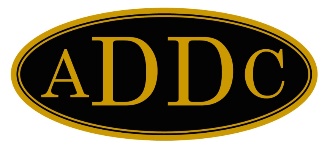 July 20, 2021RE:		2021 ADDC Convention		Clarification - Payment for RegistrationDear ADDC Members:I wanted to immediately get this letter out to each of you regarding payment for Registration, seminars and/or field trips at Convention.  There is some confusion as to the payment method that we are able to accept for your Registration for the Convention and any of the field trips and/or seminars.  ADDC is NOT set up to accept credit cards for the payments.You can certainly send a check for your fees directly to ADO – the address is on the Registration Forms.If you wish to pay by credit card – you will receive an invoice from PayPal for the amount of your registration fees.  You will follow the link that will come from PayPal and you will enter all of your credit card information.  Do not send your credit card information on the Registration Form.A Revised Registration Form is attached.  See page 13 of the Form that has the information for submitting your Registration Fee for payment through PayPal.We apologize for the confusion.  If you have any questions, please feel free to contact me, Judi Adams or ADO.  Thank you and we look forward to seeing you all very soon.Hugs,Evelyn Evelyn Green